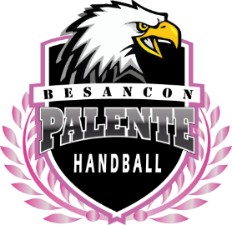 					Palente Besançon Handball                                                                                    		Créons notre avenir !!!Fiche de poste : Apprenti « Entraîneur de Handball » - TITRE VInformation sur le posteMissions du posteCompétences requises pour le postePalente Besançon Handball – 97 Rue des Cras – 25000 BesançonTél : 09.54.57.92.51 – Mail : 5225004@ffhandball.net – Site internet : http://www.pbhb.frIntitulé du PosteAgent de Développement SportifMission principale du posteResponsable de la filière de formation féminine au sein de l’équipe techniqueDéveloppement du HandfitDéveloppement du Hand’adaptéActivités et tâchesEntraine et manage l’équipe réserve féminineEntraine une équipe jeune de la filière féminineCoordonne l’équipe technique de la filière féminineDéfini les objectifs de formation de la jeune joueuseCrée une section Hand’adaptéAnime cette section Hand’adaptéDéveloppe le Handfit au club auprès de nos licenciés mais également des partenaires, des maisons de santé.Peut avoir des missions d’intervention dans les écoles, dans le quartierEncadre les stages vacancesConditions de travailTemps de travail : Contrat de 35h/semaineLieu de travail : Bureau du club / GymnaseDiplôme / FormationTitre IV « Educateur de Handball »Animateur HandfitQualitésRigueur, dynamisme, sens de l’organisationSens relationnel, vivre ensemble